Documents of Nanjing Municipal Urban and Rural Construction CommissionNing JianZhao Zi (2018) No. 476
Interim Opinions on Optimizing and Improving the Supervision of Bidding for Rainwater and Sewage Diversion ProjectsAll relevant units:In order to further improve the construction quality of the city's rainwater and sewage diversion projects, and to earnestly build the rainwater and sewage diversion projects that optimize the ecological environment and enhance the quality of the city into a people's heart project and a reassuring project, according to the characteristics of such projects with short construction periods and high requirements, combined with the actual conditions of our city, the following interim guidance opinions are hereby put forward on optimizing and improving the bidding and supervision of rainwater and sewage diversion projects :First, add similar project performance conditions. According to the characteristics of the rainwater and sewage diversion project, the underground pipeline is complex, the pipeline data is not perfect, the construction environment, space, and time are limited, the on-site coordination is difficult, and there are many constraints, the rainwater and sewage diversion project can be identified as a technically complex project, and the construction bidding can set up "the enterprise or project leader has undertaken similar projects." As a qualification qualification condition, it is conducive to selecting experienced teams to participate in construction. 2. Relax the scope of prequalification projects. According to the relevant requirements of the Provincial Housing and Urban-Rural Development Department's "Implementation Opinions on Reforming and Improving the Bidding System for Housing Construction and Municipal Infrastructure Projects" (Su Jian Gui Zi [2017] No. 1), it involves rainwater and sewage diversion project regulations  The standard of mold size can be implemented with reference to professional engineering standards. Accordingly, the estimated price of the construction contract is more than 20 million yuan for extra-large projects, and the limited number system pre-qualification review method can be adopted; the estimated price of the construction contract is 10 million yuan and 2000 yuan For large-scale projects of 10,000 yuan, the pre-qualification examination method of the qualification system can be adopted, and the team can be selected through the pre-qualification method. Third, the implementation of the project general contracting model. The rainwater and sewage diversion project encourages the bidders to adopt the general contracting mode of the project to bid, and the construction unit can adopt the method of "assessment separation" to determine the winning bidder, strengthen the leading right of the bidder to determine the winning bidder, and realize the "evaluation and evaluation of the excellent" of the bidding project Target. IV. Severely punish bad conduct. According to the former Municipal Ring Finger Office (now the Municipal Fine   Promotion Office) "Nanjing Municipal Rainwater and Sewage Diversion Project Participation Management System" (Ning zongzhi office [2018] No. 1), the bad behavior reported by the fine office is restricted from the unit responsible for violating the law from participating in the bidding of the rainwater and sewage diversion project. V. Increase the intensity of investigation and handling of violations of laws and regulations. Coordinate and supervise the city's construction project bidding and bidding regulatory authorities to further increase the investigation and handling of illegal acts in the bidding process, severely crack down on bid-rigging and collusion, create an open, fair, just, and transparent bidding market environment, and make every effort to promote the high-quality construction of rain and sewage diversion projectsThis interim opinion applies to the rainwater and sewage diversion project determined by the project approval department . Each district (park) can refer to the implementation.Office of Nanjing Municipal Urban and Rural Construction CommissionIssued on October 26, 2018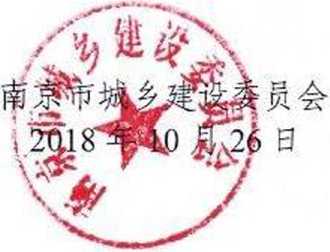 